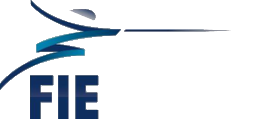 Stanislav Pozdnyakov (RUS)Stanislav Pozdnyakov est diplômé de l’Université pédagogique d’État de Novosibirsk.Il est titulaire d’un Master en Sports de la Fédération de Russie (1996).Il a été membre de l’équipe nationale russe de 1992 à 2008.Il a été :Champion olympique en 1992, 1996 et 2000 par équipe.Champion olympique en 1996 en individuel.Champion du monde en 1997, 2001, 2002, 2006 et 2007 en épreuve individuelle.Champion du monde en 1994, 2001, 2002, 2003 et 2005 en épreuve par équipe.Champion d’Europe en 1994, 2001, 2002, 2003 et 2004 en épreuve individuelle.Champion d’Europe en 2000, 2001, 2002, 2003, 2004, 2005, 2007 et 2008 en épreuve par équipe.Vainqueur de la Coupe du monde en 1994, 1995, 1996, 1999, 2000 et 2002.Il est :Premier Vice-Président de la Fédération russe d’escrime depuis 2009.Membre honoraire de la Fédération russe d’escrime.Membre du Comité Exécutif de la FIE et représentant du Comité Exécutif de la FIE au sein du Conseil des entraîneurs de la FIE depuis 2012. Vice-président de la Confédération européenne d’escrime de 2009 à 2013.Président de la Confédération Européenne d’escrime depuis 2016.